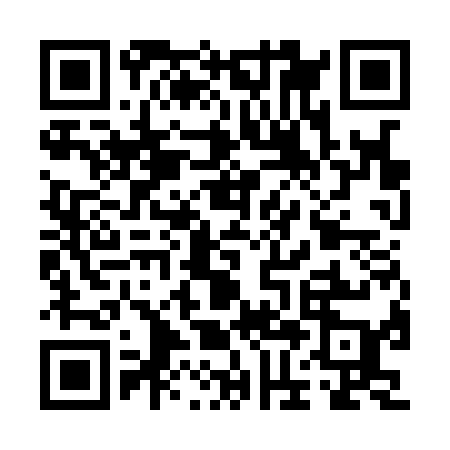 Ramadan times for Ariogala, LithuaniaMon 11 Mar 2024 - Wed 10 Apr 2024High Latitude Method: Angle Based RulePrayer Calculation Method: Muslim World LeagueAsar Calculation Method: HanafiPrayer times provided by https://www.salahtimes.comDateDayFajrSuhurSunriseDhuhrAsrIftarMaghribIsha11Mon4:484:486:5112:364:226:236:238:1812Tue4:454:456:4812:364:246:256:258:2013Wed4:434:436:4612:354:256:276:278:2214Thu4:404:406:4312:354:276:296:298:2515Fri4:374:376:4012:354:296:316:318:2716Sat4:344:346:3812:354:306:336:338:2917Sun4:314:316:3512:344:326:356:358:3118Mon4:284:286:3312:344:346:376:378:3419Tue4:254:256:3012:344:356:396:398:3620Wed4:224:226:2812:334:376:416:418:3821Thu4:194:196:2512:334:386:436:438:4122Fri4:164:166:2212:334:406:446:448:4323Sat4:134:136:2012:334:426:466:468:4624Sun4:104:106:1712:324:436:486:488:4825Mon4:074:076:1512:324:456:506:508:5126Tue4:044:046:1212:324:466:526:528:5327Wed4:004:006:1012:314:486:546:548:5628Thu3:573:576:0712:314:496:566:568:5829Fri3:543:546:0412:314:516:586:589:0130Sat3:513:516:0212:304:527:007:009:0331Sun4:474:476:591:305:548:028:0210:061Mon4:444:446:571:305:558:048:0410:092Tue4:404:406:541:305:578:068:0610:113Wed4:374:376:521:295:588:088:0810:144Thu4:344:346:491:295:598:108:1010:175Fri4:304:306:461:296:018:128:1210:206Sat4:274:276:441:286:028:148:1410:237Sun4:234:236:411:286:048:168:1610:268Mon4:194:196:391:286:058:188:1810:289Tue4:164:166:361:286:068:208:2010:3110Wed4:124:126:341:276:088:228:2210:35